2022年2ヶ月カレンダー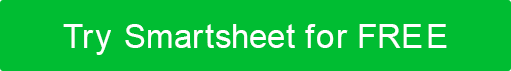 2022年1月号2022年1月号太陽月火結婚する木金土1元旦2345678910111213141516171819202122マーティン・ルーサー・キング・ジュニア・デイ232425262728293031N O T E S2022年2月号2022年2月号太陽月火結婚する木金土12345デジャ6789101112リンカーンの誕生日13141516171819バレンタインデー20212223242526大統領の日2728N O T E S2022年3月号2022年3月号太陽月火結婚する木金土12345678910111213141516171819夏時間の開始聖パトリックの日20212223242526春分2728293031N O T E S2022年4月号2022年4月号太陽月火結婚する木金土12エイプリルフールの日345678910111213141516コロンブスの日過ぎ越しの祭り聖金曜日17181920212223復活祭の日曜日アースデイ24252627282930N O T E S2022年5月号2022年5月号太陽月火結婚する木金土1234567891011121314母の日1516171819202122232425262728293031メモリアルデーN O T E S2022年6月号2022年6月号太陽月火結婚する木金土123456789101112131415161718国旗の日19202122232425父の日夏至2627282930N O T E S2022年7月号2022年7月号太陽月火結婚する木金土123456789独立記念日10111213141516171819202122232425262728293031N O T E S2022年8月号2022年8月号太陽月火結婚する木金土12345678910111213141516171819202122232425262728293031N O T E S2022年9月号2022年9月号太陽月火結婚する木金土12345678910労働者の日1112131415161718192021222324秋分252627282930N O T E S2022年10月号2022年10月号太陽月火結婚する木金土123456789101112131415コロンブスの日16171819202122ボスの日232425262728293031N O T E Sハロウィーン2022年11月号2022年11月号太陽月火結婚する木金土123456789101112夏時間の終了退役軍人の日1314151617181920212223242526サンクスギビングデー27282930N O T E S2022年12月号2022年12月号太陽月火結婚する木金土123456789101112131415161718192021222324冬至クリスマスイブ25262728293031クリスマス大晦日N O T E S免責事項Web サイトで Smartsheet が提供する記事、テンプレート、または情報は、参照のみを目的としています。当社は、情報を最新かつ正確に保つよう努めていますが、本ウェブサイトまたは本ウェブサイトに含まれる情報、記事、テンプレート、または関連グラフィックに関する完全性、正確性、信頼性、適合性、または可用性について、明示的または黙示的を問わず、いかなる種類の表明または保証も行いません。したがって、お客様がそのような情報に依拠する行為は、お客様ご自身の責任において厳格に行われるものとします。